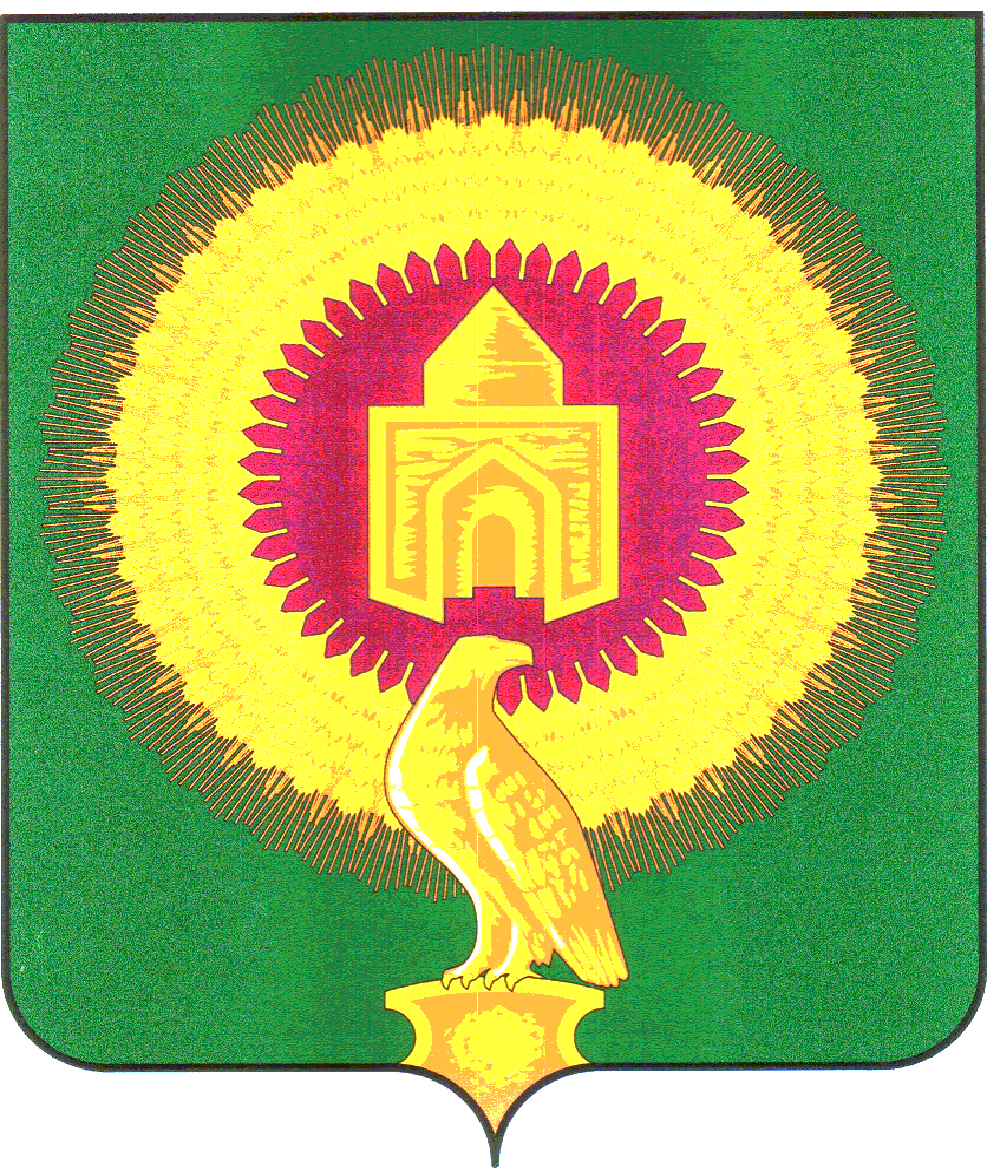 Глава сельского поселения				П.И. КанайкинУТВЕРЖДЕН       Постановлением Администрации Толстинского сельского поселенияВарненского муниципального районаЧелябинской области от 02.06.2020 года № 30Перечень должностей муниципальной службы Администрации Толстинского сельского поселения Варненского муниципального района Челябинской области при назначении на которые граждане и при замещении которых муниципальные служащие обязаны представлять сведения о своих доходах, расходах, об имуществе и обязательствах имущественного характера, а также сведения о доходах, расходах, об имуществе и обязательствах имущественного характера своих супруги (супруга) и несовершеннолетних детей.Должности муниципальной службыЗаместитель Главы сельского поселения – начальник финансового отделаВедущий специалистСпециалист 1 категории          Специалист 2 категорииСпециалистАДМИНИСТРАЦИЯ ТОЛСТИНСКОГО СЕЛЬСКОГО ПОСЕЛЕНИЯВАРНЕНСКОГО МУНИЦИПАЛЬНОГО РАЙОНАЧЕЛЯБИНСКОЙ ОБЛАСТИПОСТАНОВЛЕНИЕОт 02.06.2020 г.  № 30с.ТолстыОб утверждении перечня должностей муниципальной службы, при назначении на которые граждане и при замещении которых муниципальные служащие обязаны представлять сведения о своих доходах, расходах, об имуществе и обязательствах имущественного характера, а также сведения о доходах, расходах, об имуществе и обязательствах имущественного характера своих супруги (супруга) и несовершеннолетних детей В целях реализации Федерального закона от 25.12.2008 года № 273-ФЗ «О противодействии коррупции»,  в соответствии с пунктом 3 Указа Президента Российской Федерации от 18 мая 2009 года № 557 «Об утверждении перечня должностей  федеральной государственной службы, при назначении на которые граждане и при замещении  которых федеральные государственные служащие обязаны представлять сведения о своих доходах, расходах, об имуществе и обязательствах имущественного характера, а также сведения  о доходах, расходах, об имуществе и обязательствах имущественного характера своих супруги (супруга) и несовершеннолетних детей», руководствуясь постановлением Администрации Варненского муниципального района Челябинской области от 15.08.2018 года № 514 «Об утверждении перечня должностей муниципальной службы, при назначении на которые граждане и при замещении которых муниципальные служащие обязаны представлять сведения о своих доходах, расходах, об имуществе и обязательствах имущественного характера, а также сведения о доходах, расходах, об имуществе и обязательствах имущественного характера своих супруги (супруга) и несовершеннолетних детей»          Администрация Толстинского сельского поселения Варненского муниципального района Челябинской области ПОСТАНОВЛЯЕТ:	1. Утвердить Перечень должностей муниципальной службы  Администрации Толстинского сельского поселения Варненского муниципального района Челябинской области при назначении на которые граждане и при замещении которых муниципальные служащие обязаны представлять сведения о своих доходах, расходах, об имуществе и обязательствах имущественного характера, а также сведения о доходах, расходах, об имуществе и обязательствах имущественного характера своих супруги (супруга) и несовершеннолетних детей .	2. Опубликовать настоящее постановление на официальном сайте администрации Варненского муниципального района Челябинской области в разделе «Сельские поселения -Толстинское».